Благоустройство территории Муниципального образования Муниципальный округ № 65 на 2024 годсодержание асфальтового покрытия внутриквартальных проездов на территории 58 квартала СПЧ (ограниченного: улицей Оптиков - Яхтенной улицей - Мебельной улицей - Туристской улицей)состояние территории на 14.07.2023 г.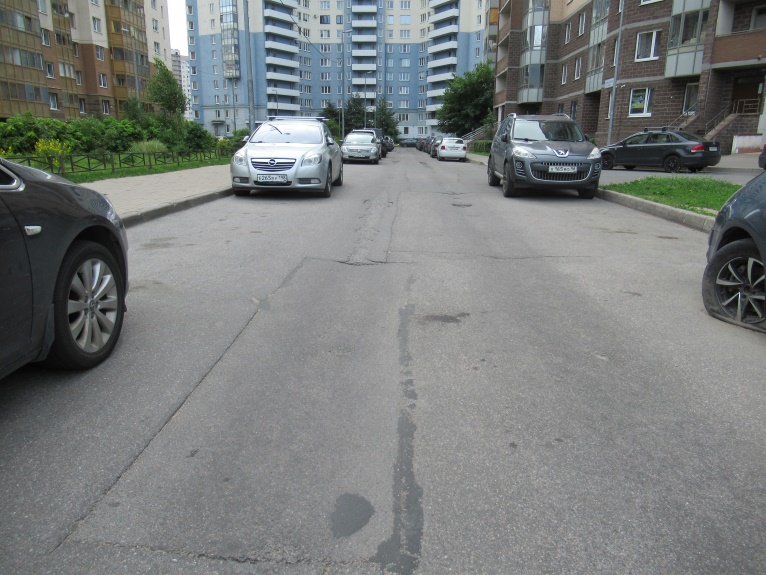 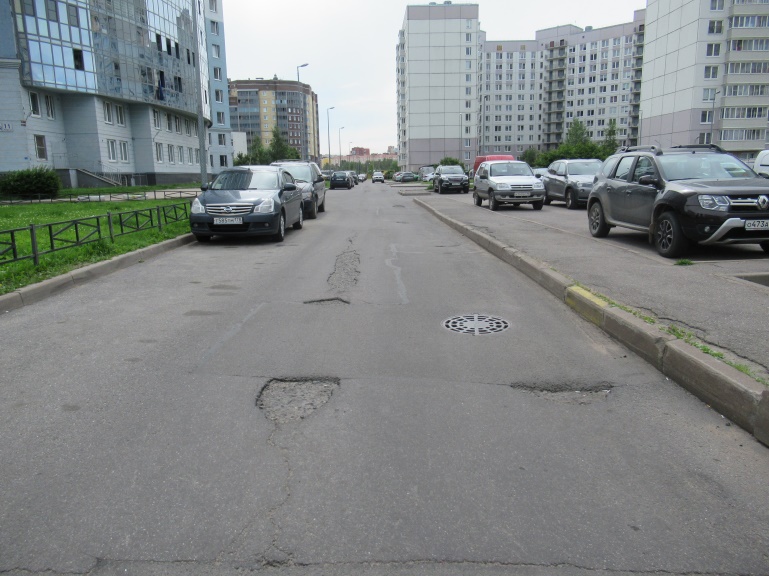 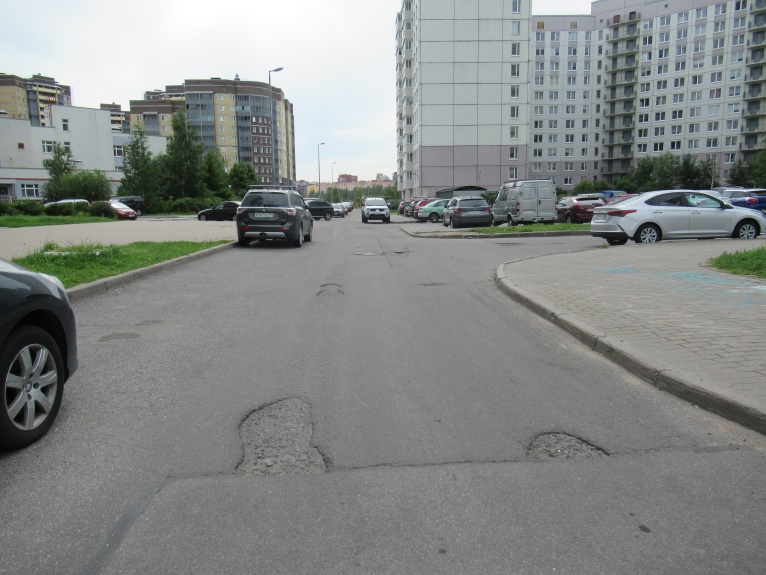 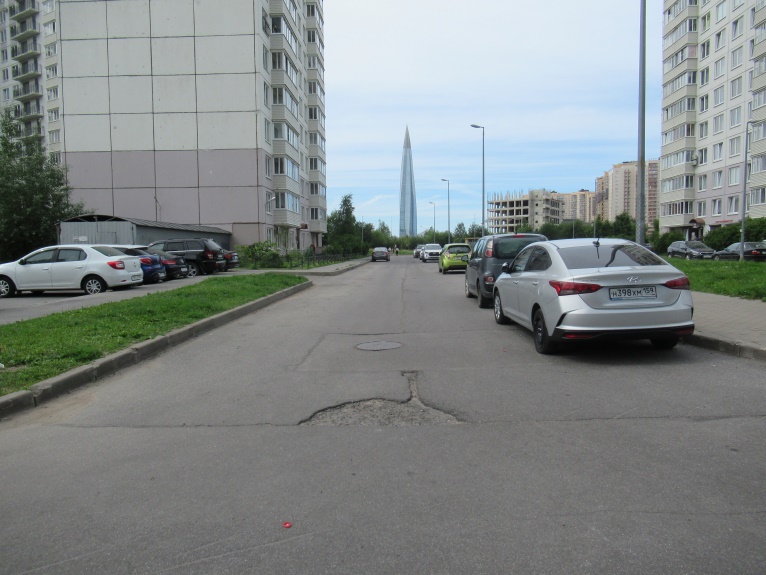 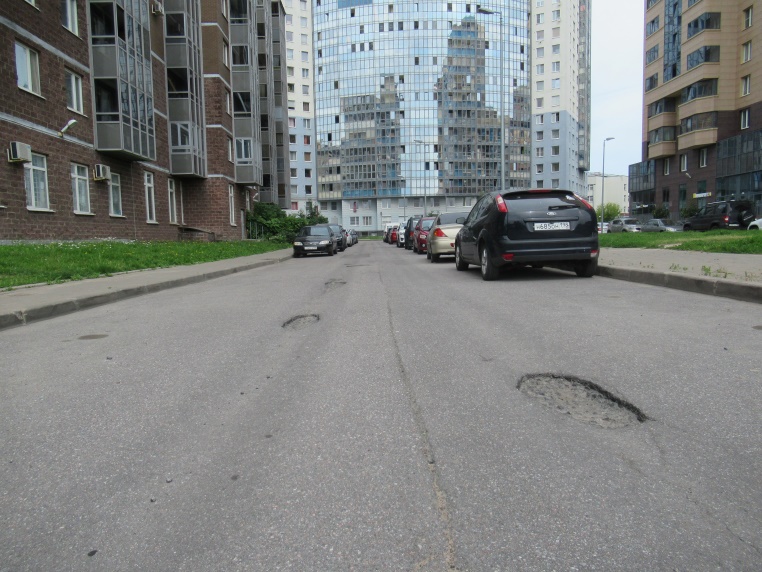 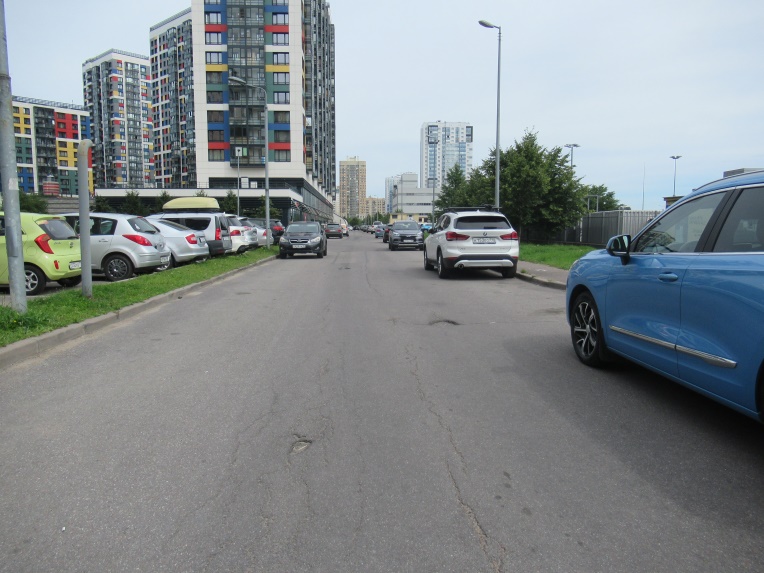 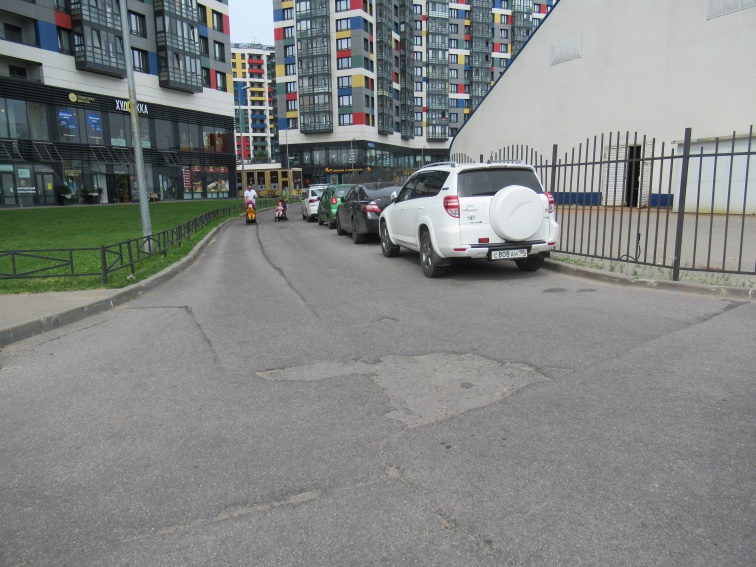 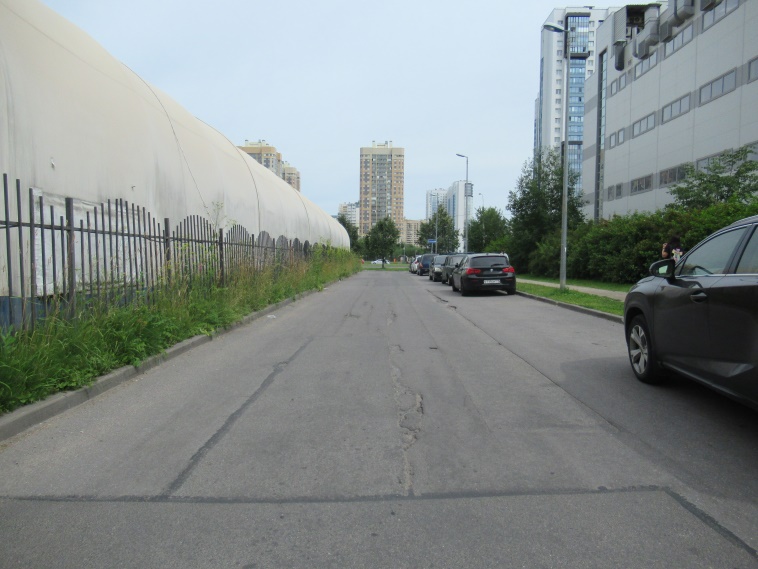 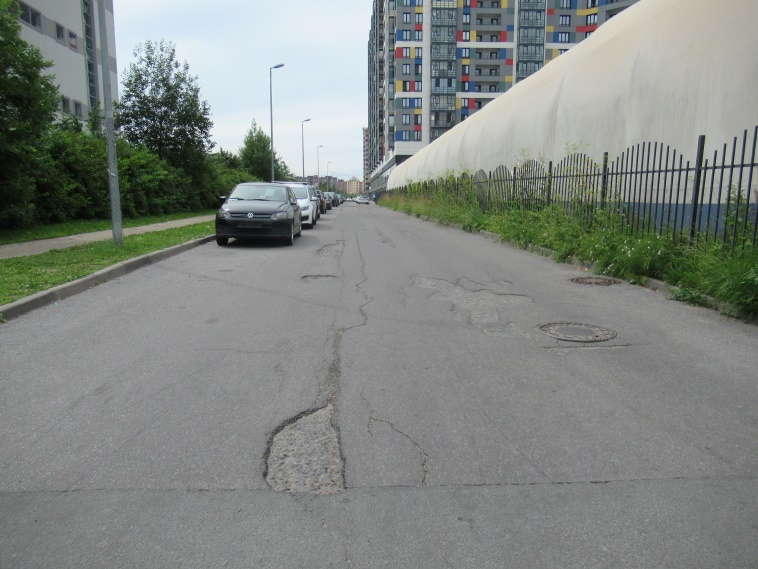 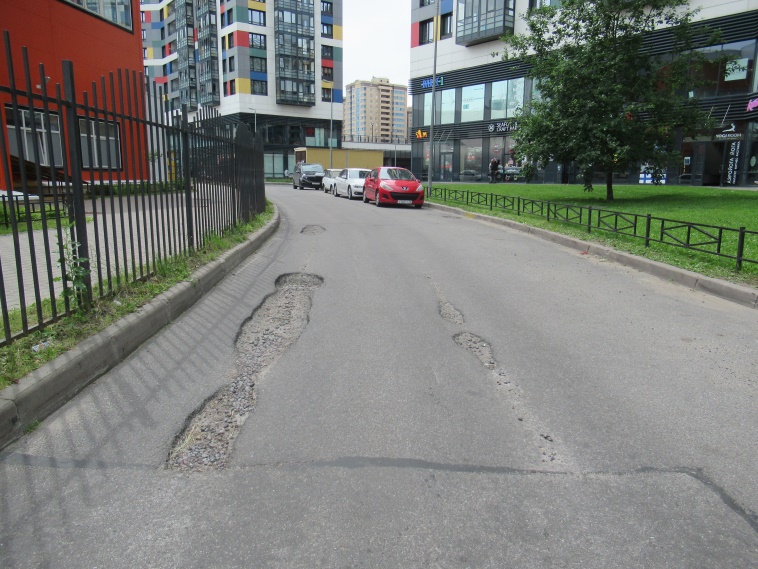 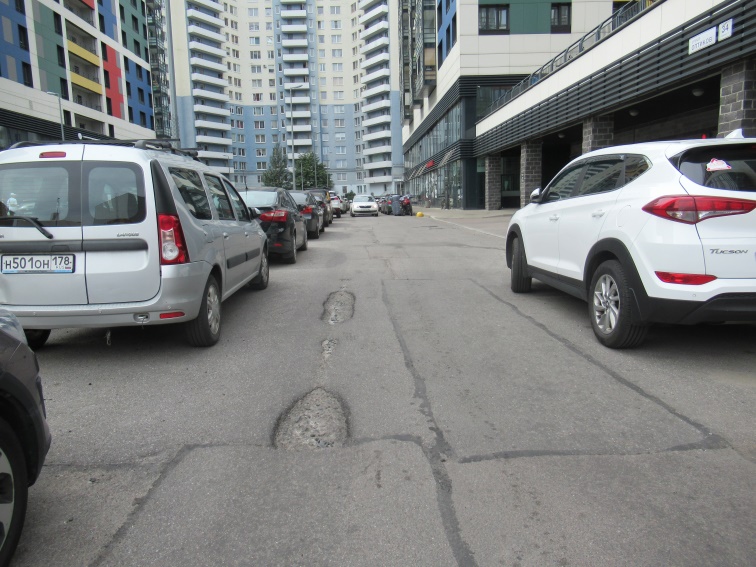 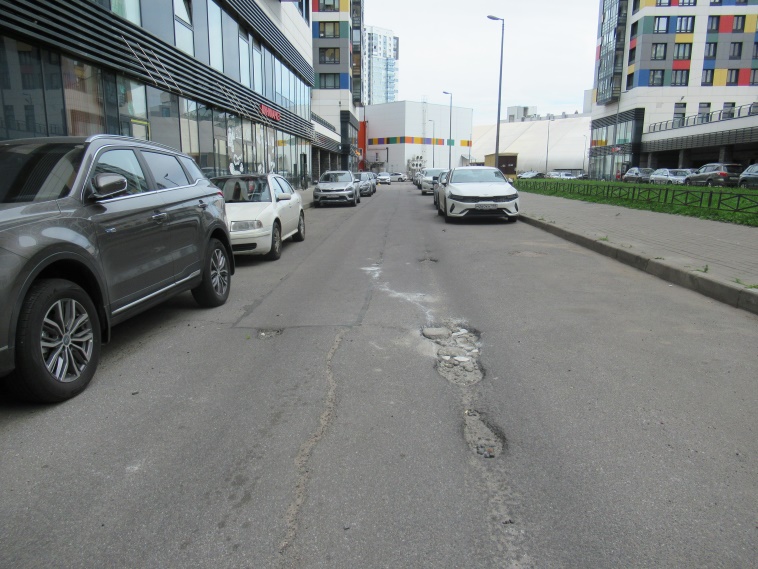 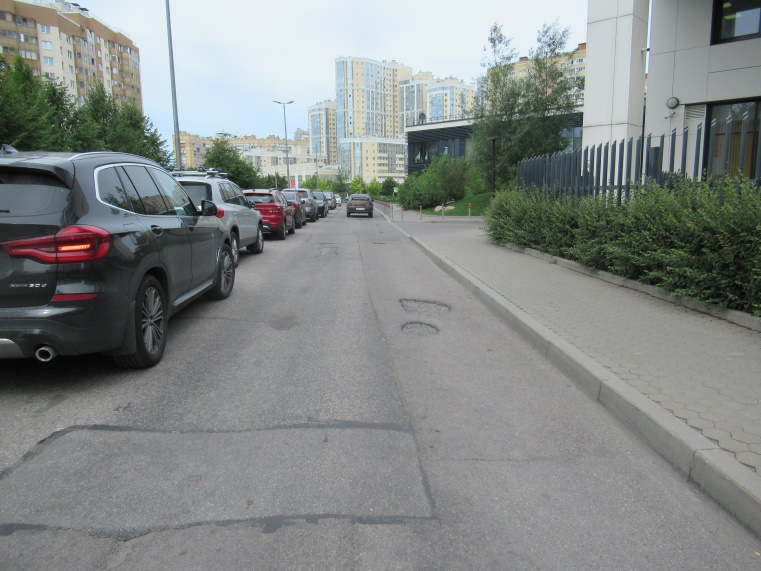 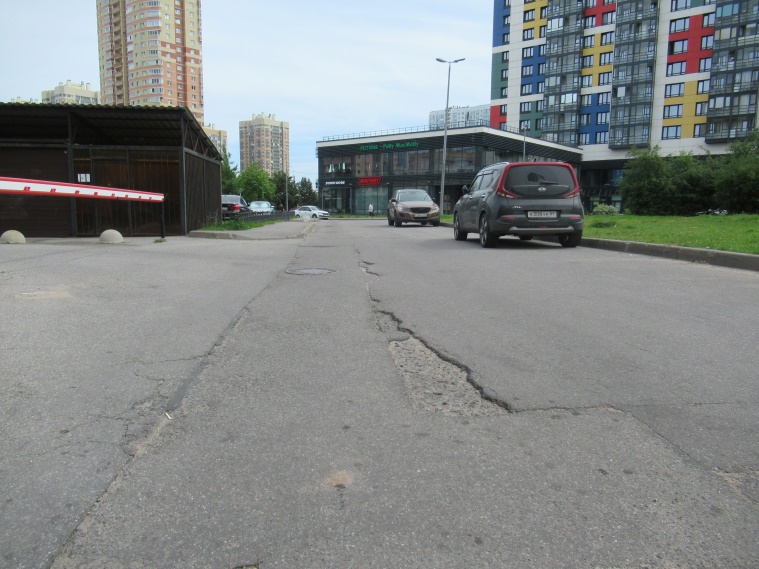 Схема кадастрового квартала 4158 по ремонту асфальтового покрытия внутриквартальных проездов на некадастрированных территориях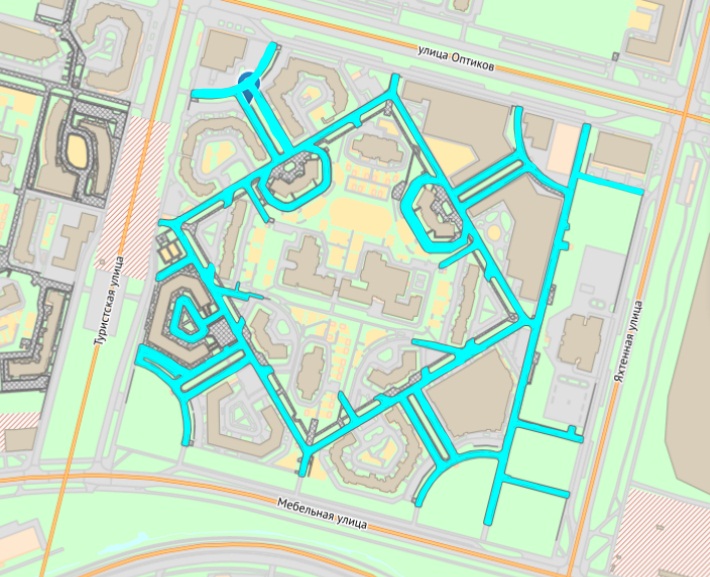 